APARTMENT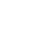 Proposal ProjcetWEB DESIGNPrepared for :	James Erick5000 King Road, Tokyo Rounded Town Check, Japan, 34564labdesign@gmail..com www.labdesign.com+267 18290 2879+569 95956 2865Proposal Issued: 02.07.2018Proposal Valid To: 01.02.20192	YOUR BUSINESSwww.yoursite.comIntro- ductionOverviewLorem ipsum dolor sit amet, consectetur adipiscing elit. Quisque  gravida  ipsum  in eros porttitor, at consequat orci laoreet. Quisque euismod est massa, a  dapibus  lorem laoreet sit amet. Etiam urna nisl, condimentum feugiat ultricies vitae, varius eget ipsum. Nunc ultrices vestibulum elit  eget pellentesque. Ut interdum tincidunt dolor id dignissim. Interdum et malesuada fames ac ante ipsum primis in  faucibus. Donec a ornare quam, in venenatis sapien. Phasellus tellus arcu.Our CompanyLorem Ipsum is simply dummy text of the printing and typesetting industry. Lorem Ipsum has been the industry’s standard  dummy  text ever since the 1500s.Our Company	What we do?Lorem Ipsum is  simply  dummy  text of the printing and typesetting industry. Lorem Ipsum has been the industry’s standard dummy  text ever since the 1500s, when an unknown printer took a galley of type and scrambled it to make a type specimen book. It has survived not only five centuries, but also the leap into electronic typesetting.Lorem Ipsum is  simply  dummy  text of the printing and typesetting industry. Lorem Ipsum has been  the industry’s standard dummy  text ever since the 1500s, when an unknown printer took a galley of type and scrambled it to make a type specimen book. It has survived not only five centuries, but also the leap into electronic typesetting.4	YOUR BUSINESSwww.yoursite.comOur ServiceLorem  Ipsum  is  simply  dummy  text of the printing and typesetting industry. Lorem Ipsum has been the industry’s standard dummy text ever since the 1500s.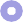 Lorem Ipsum is simply dummy text of the printing and typesetting industry.Our TeamLorem Ipsum is simply dummy text of the printing and typesetting industry.LeonardPresident DirectorLorem Ipsum is simply dummy text of the printing and typesetting industry.70%Lorem Ipsum is simply70%Lorem Ipsum is simplyJimmy CleoArt DirectorLorem Ipsum is simply dummy text of the printing and typesetting industry.70%Lorem Ipsum is simply70%Lorem Ipsum is simplyEdward NickProgrammerLorem Ipsum is simply dummy text of the printing and typesetting industry.70%Lorem Ipsum is simply70%Lorem Ipsum is simplyProject DescriptionWe will make your business more advanced with the services we have.Web DesignLorem Ipsum is simply dummy text of the printing and typesetting industry. Lorem Ipsum has been the industry’s standard dummy text ever since the 1500s, when an unknown printer took a galley of type and scrambled it to make   a type specimen book. It has survived not only five centuries, but also the leap into electronic typesetting, remaining essentially unchanged.Lorem Ipsum is simply dummy text of the printing and typesetting industry. Lorem Ipsum has been the industry’s standard dummy text ever since the 1500s, when an unknown printer took a galley of type and scrambled it to make   a type specimen book. It has survived not only five centuries, but also the leap into electronic typesetting, remaining essentially unchanged.OverviewLorem ipsum dolor sit amet, consectetur adipiscing elit. Quisque gravida ipsum in eros porttitor, at consequat orci laoreet. Quisque euismod est massa, a dapibus lorem laoreet sit amet. Etiam urna nisl, condimentum feugiatultricies vitae, varius eget ipsum. Nunc ultrices vestibulum elit eget pellentesque. Ut interdum tincidunt dolor id dignissim. Interdum et malesuada fames ac ante ipsum  primis  in  faucibus.Project TimelineLorem IpsumLorem IpsumLorem IpsumLorem Ipsum Lorem IpsumWeek 1	Week 2	Week 3Idea	Tests	ContentLorem Ipsum is simply dummy text of the printing and typesetting industry. Lorem Ipsum has been the industry’s standard dummy text ever since the 1500s.Lorem Ipsum is simply dummy text of the printing and typesetting industry. Lorem Ipsum has been the industry’s standard dummy text ever since the 1500s.Lorem Ipsum is simply dummy text of the printing and typesetting industry. Lorem Ipsum has been the industry’s standard dummy text ever since the 1500s.We will make your business more advanced with the services we have. So you don’t have to worry.Lorem Ipsum is simply dummy text of the printing and typesetting industry. Lorem Ipsum has been the industry’s standard dummy text ever since the 1500s.Week 4	Week 5	Week 6	Week 7Concept	Setup	EvaluationLorem Ipsum is simply dummy text of the printing and typesetting industry. Lorem Ipsum has been the industry’s standard dummy text ever since the 1500s.Lorem Ipsum is simply dummy text of the printing and typesetting industry. Lorem Ipsum has been the industry’s standard dummy text ever since the 1500s.Lorem Ipsum is simply dummy text of the printing and typesetting industry. Lorem Ipsum has been the industry’s standard dummy text ever since the 1500s.Aceptance of QuotePAYMENT5000 King Road, Tokyo Rounded Town Check, Japan, 34564+ 123 4563456+ 9827 828924labdesign@gmail..com www.labdesign.comProposal Issued: 02.07.2018Proposal Valid To: 01.02.2019Web Design & Web DevelopmentLorem ipsum dolor sit amet, consectetuer adip sed diam nonummy nibh euismod tincidunt ut laoreet dolore magnaWeb Design & Web DevelopmentLorem ipsum dolor sit amet, consectetuer adip sed diam nonummy nibh euismod tincidunt ut laoreet dolore magnaWeb Design & Web DevelopmentLorem ipsum dolor sit amet, consectetuer adip sed diam nonummy nibh euismod tincidunt ut laoreet dolore magna$500$500$500Lorem ipsumLorem ipsumLorem ipsum	Lorem ipsumTerm & ConditionTHANK YOUFOR THE	BUSINESS 5000 King Road, Tokyo Rounded Town Check, Japan, 34564+ 123 4563456+ 9827 828924labdesign@gmail..com www.labdesign.comЧеткая структура.Холодные и горячие КП.Сопроводительные письмаГрафическое оформление влюбых цветах и форматахГотовность от 72 часовТакже “под ключ”: презентации,брошюры, White Paper, буклеты, маркетинг-китДополнительно: оформление подбрендбук компании или подбор сочетаний цветов для создания вашего фирстиля иоформленияClear structure. The solic- ited and unsolicited busi- ness proposals. The cover lettersGraphic design in any colors and for- matsAn availability from 72 hoursPlus the turnkey:presentations, bro- chures, White Paper, booklets, and mar- keting kitsAdditionally: design for a company’s brand book or selection of color combinations to create your corporate identity and design